Fragestellung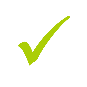 Welcher Nutzen entsteht für den Kunden?Welche Art, Qualität und Beschaffenheit hat das Produkt/ die Dienstleitung?Wie ist der Stand der Produktentwicklung?FragestellungWelche Menge und Zusammensetzung können Sie liefern?Welche Alleinstellungsmerkmale sollen hervorgehoben werden?Wie professionell soll Ihr Unternehmen sein? FragestellungWelche Verkaufspreise haben Sie kalkuliert?Welche gesetzlichen Auflagen sind zu beachten?Welche Lieferungs- und Zahlungsbedingungen wollen Sie anbieten? 